Publicado en Mallorca el 08/07/2020 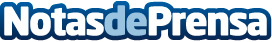 Repara tu Deuda Abogados cancelan deuda privada y pública en Mallorca con la Ley de Segunda Oportunidad El cliente del despacho líder en España, debía 10.000 euros a nueve acreedores y 900 euros a HaciendaDatos de contacto:Emma Moron900831652Nota de prensa publicada en: https://www.notasdeprensa.es/repara-tu-deuda-abogados-cancelan-deuda Categorias: Nacional Derecho Finanzas Baleares http://www.notasdeprensa.es